No mês de Janeiro foi feito planejamento para que as atividades sejam realizadas presencial na OSC.  Responsável Técnico:-------------------------------------------Francineuma Alves de SousaAssistente SocialCRESS 63167-------------------------------------------José Francisco Blanco BertoloPresidente                                                           RELATÓRIOS DE ATIVIDADES                                                           RELATÓRIOS DE ATIVIDADES                                                           RELATÓRIOS DE ATIVIDADES                                                           RELATÓRIOS DE ATIVIDADESÓRGÃO EXECUTOR:Associação dos Legionários de CristoCOMPLEXIDADE DA PROTEÇÃO SOCIAL: BásicaCOMPLEXIDADE DA PROTEÇÃO SOCIAL: BásicaCOMPLEXIDADE DA PROTEÇÃO SOCIAL: BásicaMÊS DE REFERÊNCIA: JANEIROMÊS DE REFERÊNCIA: JANEIROMÊS DE REFERÊNCIA: JANEIRODescrição do Serviço/ BenefícioPúblico AlvoNº de AtendidosNº de AtendidosDescrição do Serviço/ BenefícioPúblico AlvoPrograma Ação Jovem  Adolescentes / JovensProgramada15Programa Ação Jovem  Adolescentes / JovensExecutada15QUANTITATIVO DE AÇÕESQUANTITATIVO DE AÇÕESQUANTITATIVO DE AÇÕESTOTALAtendimento Individual 04Pessoa/Família Acompanhada04Grupos Socioeducativos-Visita Domiciliar-Elaboração de Planejamento de Atendimento/Acompanhamento (PIA)02Campanha Socioeducativa-Recepção/acolhida/ orientações/informações (pessoalmente, via telefone, mídias sociais)33Discussão e articulação de casos01Busca Ativa-
EncaminhamentosRealização de Cadastro Único Realização de Cadastro Único -
EncaminhamentosAtualização de Cadastro Único Atualização de Cadastro Único -
EncaminhamentosBenefício de Prestação Continuada-BPCBenefício de Prestação Continuada-BPC-
EncaminhamentosCRASCRAS-
EncaminhamentosSCFV – Crianças e AdolescentesSCFV – Crianças e Adolescentes-
EncaminhamentosCentro de Convivência do Idoso - CCICentro de Convivência do Idoso - CCI-
EncaminhamentosCREASCREAS-
EncaminhamentosRede (CAPS, Saúde, Educação, Conselho Tutelar, entre outros)Rede (CAPS, Saúde, Educação, Conselho Tutelar, entre outros)-ReuniõesRede Socioassistencial Direta – Secretaria de Desenvolvimento SocialRede Socioassistencial Direta – Secretaria de Desenvolvimento Social-ReuniõesRede Socioassistencial IndiretaRede Socioassistencial Indireta-ReuniõesRede Intersetorial (Caps, Saúde, Educação, Conselho Tutelar, entre outros)Rede Intersetorial (Caps, Saúde, Educação, Conselho Tutelar, entre outros)-ReuniõesEquipe Específica do ServiçoEquipe Específica do Serviço-DESCRIÇÃO DAS AÇÕES EXECUTADASDESCRIÇÃO DAS AÇÕES EXECUTADASAÇÃO: Busca AtivaAÇÃO: Busca AtivaExecução: JaneiroLocal: Programa Ação JovemPúblico Alvo/Participantes: Adolescentes / JovensPúblico Alvo/Participantes: Adolescentes / JovensNúmero de Convocados: 15             Número de Presentes: 06Materiais Utilizados: Computador, telefone.Materiais Utilizados: Computador, telefone.Descrição: Foi realizado busca ativa para cadastro na OSC e verificação da situação escolar dos adolescente e jovens para serem vinculados no programa e através de contato telefônico com a educação, obtivesse informações das situações escolares dos jovens e adolescentes a serem inseridos no programa.Descrição: Foi realizado busca ativa para cadastro na OSC e verificação da situação escolar dos adolescente e jovens para serem vinculados no programa e através de contato telefônico com a educação, obtivesse informações das situações escolares dos jovens e adolescentes a serem inseridos no programa.Resultados Alcançados: Inscrição de adolescentes e jovens a serem inseridos no Programa Ação Jovem.Resultados Alcançados: Inscrição de adolescentes e jovens a serem inseridos no Programa Ação Jovem.Pontos Facilitadores: Comunicação com a política de educação.Pontos Facilitadores: Comunicação com a política de educação.Pontos Dificultadores: Ausência de adolescentes/jovens. Pontos Dificultadores: Ausência de adolescentes/jovens. Registro Fotográfico: 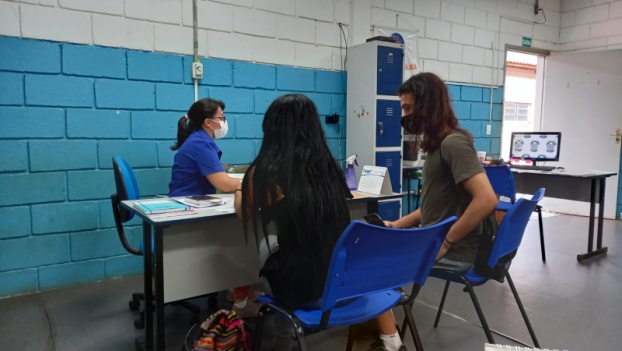 Registro Fotográfico: DESCRIÇÃO DAS AÇÕES EXECUTADASDESCRIÇÃO DAS AÇÕES EXECUTADASAÇÃO: Entrega de Kits de alimento- Ação jovem- SocioeducativoAÇÃO: Entrega de Kits de alimento- Ação jovem- SocioeducativoData: 28/01/2022Local: ALCPúblico Alvo/Participantes: Adolescentes / JovensPúblico Alvo/Participantes: Adolescentes / JovensNúmero de Convocados:   09           Número de Presentes: Materiais Utilizados: Lista de presençaMateriais Utilizados: Lista de presençaResponsáveis pela ação: Assistente SocialResponsáveis pela ação: Assistente SocialDescrição: Através de doação de alimentos pelo fundo social, os jovens e adolescentes foram  beneficiados.Essa ação foi realizada com todos os protocolos de segurança, emitido pela OMS (Organização Mundial de saúde).Descrição: Através de doação de alimentos pelo fundo social, os jovens e adolescentes foram  beneficiados.Essa ação foi realizada com todos os protocolos de segurança, emitido pela OMS (Organização Mundial de saúde).Resultados Alcançados: Entrega de Kits de alimentos para os adolescentes e jovens participantes do programa  Ação Jovem.Resultados Alcançados: Entrega de Kits de alimentos para os adolescentes e jovens participantes do programa  Ação Jovem.Pontos Facilitadores:  Doação de alimentos.Pontos Facilitadores:  Doação de alimentos.Pontos Dificultadores:  Ausência de  adolescentes/jovens.Pontos Dificultadores:  Ausência de  adolescentes/jovens.Registro Fotográfico: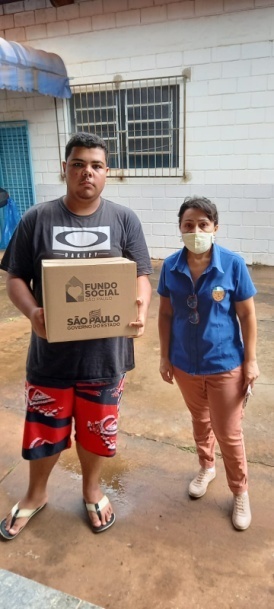 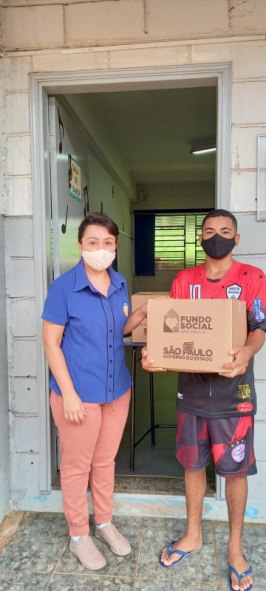 Registro Fotográfico: